    J. TŮMA – RYBÁŘSKÝ SPORT, ČESKÉ BUDĚJOVICE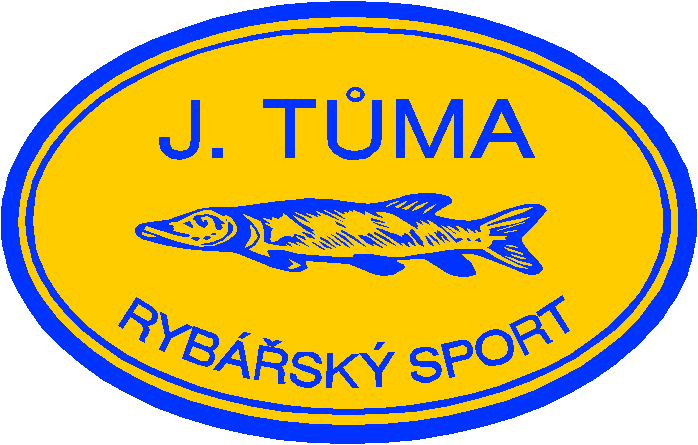 hlavní partner závodů	a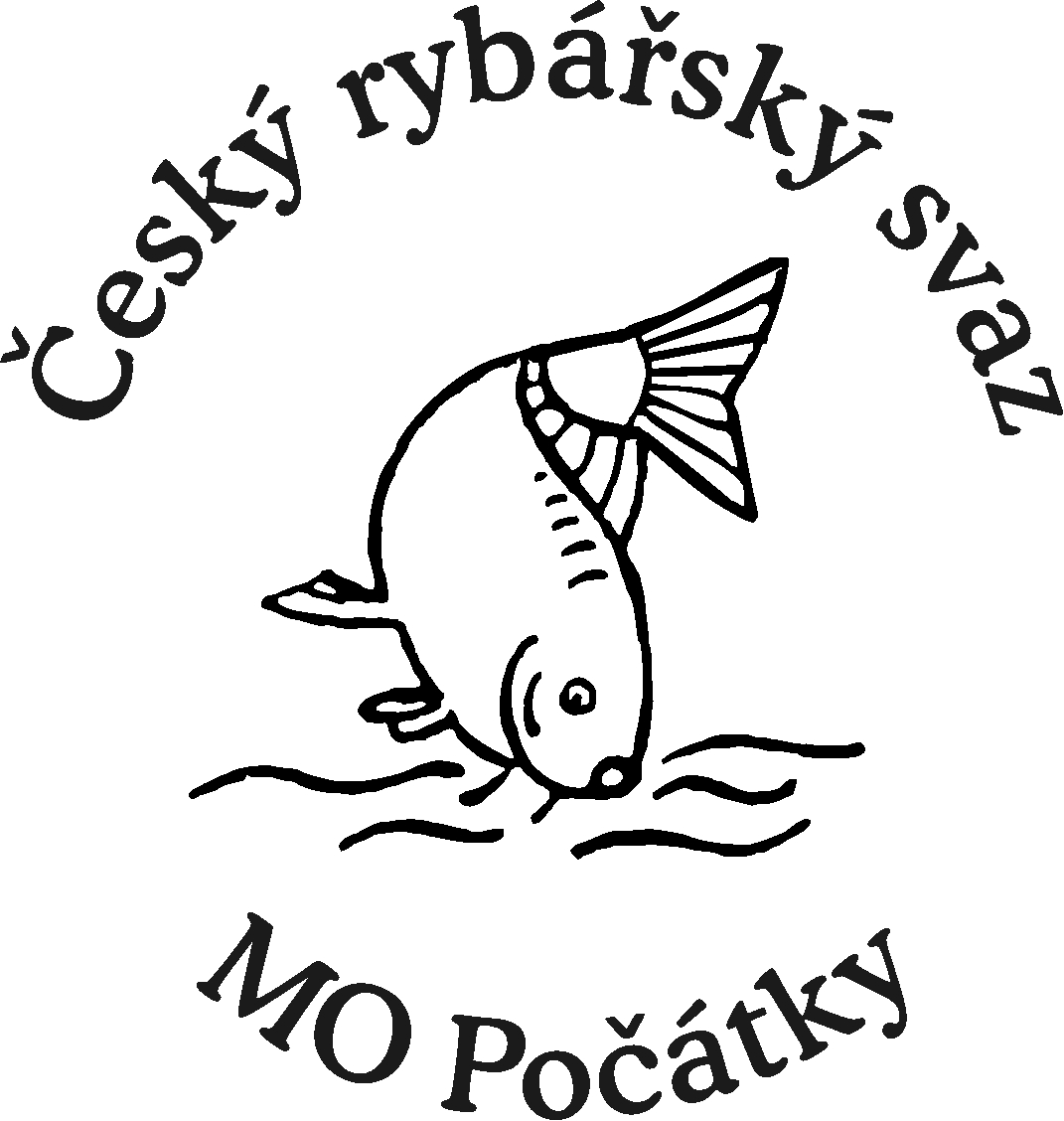 MO ČRS PočátkyVás co nejsrdečněji zvou na RYBÁŘSKÉ ZÁVODYPOČÁTKY 2014konané dne 26.dubna 2014na sportovním revíru Valcha 421087             Propozice:Soutěží se v lovu na jeden prut na plavanou nebo položenou, s jedním nebo dvěma návazci       1. nejdelší celkový úlovek (součet všech ulovených ryb,  = 1 bod, kapr = 100 bodů)       2. nejdelší ulovenou rybuLoví se na nástrahy a návnady dle rybářského řádu. Hrubé zacházení s rybou, porušení rybářského řádu nebo nesportovní chování bude řešeno diskvalifikací.2.	Časový rozvrh závodů:		1. prezentace závodníků				06:00 – 07:45 hodin								2. :00 – 10:00 hodin								3. přestávka							10:00 – 11:00 hodin								4. 2. kolo							11:00 – 13:00 hodin								5. vyhlášení výsledků					14:30 hodin3.	Startovné: 300,- Kč	Je nutná rezervace startovních míst.	Nezaregistrovaní závodníci se zúčastní pouze v případě volného místa.       Chytá se dle rybářského řádu.4.	Závodů se mohou účastnit osoby starší 16 let. Do 16ti let s doprovodem dospělého. Účastnit se mohou pouze závodníci s rybářským lístkem a platnou povolenkou!!5.	Soutěžní ryba je ta, která není v době konání závodů hájena.6.	Vnadění je povoleno až po zahájení kola.7.	Každá ulovená ryba bude přeměřena rozhodčími a šetrně vrácena do vody.8. 	Protest je možno podat do 15 min. po skončení kola se zálohou 500 Kč, která v případě          neoprávněnosti propadá pořadateli.9.	Do sportovní  vody bude nasazen kapr a amur.10.	Případné upřesnění propozic a cen vyhrazeno.Parkování pro závodníky zajištěno nad střediskem Beruška.CENY:                    1. cena – echolot + pohár					2. cena – půlka prasete + pohár					3. cena –pohár					Cena za nejdelší rybu a mnoho dalších cen.Firma J. Tůma – rybářský sport a MO ČRS Počátky zvou všechny příznivce rybářského sportu na tyto závody s hodnotnými cenami, občerstvením, rybími řízky, tombolou a hrami pro děti.Informace a rezervace míst na e-mail: mocrspocatky@seznam.cz případně na  tel.: 777 644 725www.mocrspocatky.cz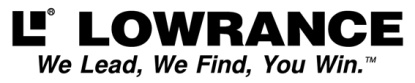 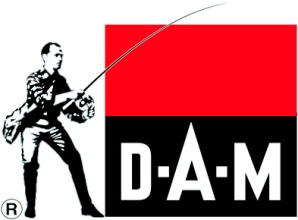 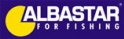 